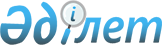 "Рентабельділігі төмен, өте тұтқыр, су басқан, дебеті аз және сарқылған кен орындарының санатына жататын көмірсутек шикізаты кен орындарының (кен орындары тобының, кен орнының бір бөлігінің) тізбесін бекіту туралы" Қазақстан Республикасы Үкіметінің 2014 жылғы 18 маусымдағы № 673 қаулысына толықтырулар енгізу туралы
					
			Күшін жойған
			
			
		
					Қазақстан Республикасы Үкіметінің 2017 жылғы 20 қазандағы № 664 қаулысы. Күші жойылды - Қазақстан Республикасы Үкіметінің 2019 жылғы 27 маусымдағы № 449 қаулысымен
      Ескерту. Күші жойылды – ҚР Үкіметінің 27.06.2019 № 449 (алғашқы ресми жарияланған күнінен кейін күнтізбелік он күн өткен соң қолданысқа енгізіледі) қаулысымен.
      Қазақстан Республикасының Үкiметi ҚАУЛЫ ЕТЕДI:
      1. "Рентабельділігі төмен, өте тұтқыр, су басқан, дебеті аз және сарқылған кен орындарының санатына жататын көмірсутек шикізаты кен орындарының (кен орындары тобының, кен орнының бір бөлігінің) тізбесін бекіту туралы" Қазақстан Республикасы Үкіметінің 2014 жылғы 18 маусымдағы № 673 қаулысына (Қазақстан Республикасының ПҮАЖ-ы, 2014 ж., № 42, 400-құжат) мынадай толықтырулар енгізілсін:
      көрсетілген қаулымен бекітілген рентабельділігі төмен, өте тұтқыр, су басқан, дебеті аз және сарқылған кен орындарының санатына жататын көмірсутек шикізаты кен орындарының (кен орындары тобының, кен орнының бір бөлігінің) тізбесі мынадай мазмұндағы реттік нөмірлері 20, 21, 22, 23 және 24-жолдармен толықтырылсын:
      "
      ".
      2. Осы қаулы алғашқы ресми жарияланған күнінен кейін күнтізбелік он күн өткен соң қолданысқа енгізіледі.
					© 2012. Қазақстан Республикасы Әділет министрлігінің «Қазақстан Республикасының Заңнама және құқықтық ақпарат институты» ШЖҚ РМК
				
20
Қырықмылтық 

мұнай кен орны
Жер қойнауын пайдалануға арналған 1995 жылғы 10 тамыздағы № 29 келісім-шарт
МГ

сериялы жер

қойнауын пайдалану

құқығына арналған 1995 жылғы

10 тамыздағы

№ 95 (мұнай) лицензия
"ANACO" жауапкершілігі шектеулі серіктестігі
Мұнай
Кен орындарындағы мұнайдың

орташа тәуліктік

дебеті тәулігіне 1,86 тоннаны құрайды
Дебеті аз
1,5
20
1. 47°31'00" с.е. 54°36'00" ш.б.
Жер қойнауын пайдалануға арналған 1995 жылғы 10 тамыздағы № 29 келісім-шарт
МГ

сериялы жер

қойнауын пайдалану

құқығына арналған 1995 жылғы

10 тамыздағы

№ 95 (мұнай) лицензия
"ANACO" жауапкершілігі шектеулі серіктестігі
Мұнай
Кен орындарындағы мұнайдың

орташа тәуліктік

дебеті тәулігіне 1,86 тоннаны құрайды
Дебеті аз
1,5
20
2. 47°32'00" с.е. 54°37'57" ш.б.
Жер қойнауын пайдалануға арналған 1995 жылғы 10 тамыздағы № 29 келісім-шарт
МГ

сериялы жер

қойнауын пайдалану

құқығына арналған 1995 жылғы

10 тамыздағы

№ 95 (мұнай) лицензия
"ANACO" жауапкершілігі шектеулі серіктестігі
Мұнай
Кен орындарындағы мұнайдың

орташа тәуліктік

дебеті тәулігіне 1,86 тоннаны құрайды
Дебеті аз
1,5
20
3. 47°31'40" с.е. 54°39'44" ш.б.
Жер қойнауын пайдалануға арналған 1995 жылғы 10 тамыздағы № 29 келісім-шарт
МГ

сериялы жер

қойнауын пайдалану

құқығына арналған 1995 жылғы

10 тамыздағы

№ 95 (мұнай) лицензия
"ANACO" жауапкершілігі шектеулі серіктестігі
Мұнай
Кен орындарындағы мұнайдың

орташа тәуліктік

дебеті тәулігіне 1,86 тоннаны құрайды
Дебеті аз
1,5
20
4. 47°30'40" с.е. 54°41'29" ш.б.
Жер қойнауын пайдалануға арналған 1995 жылғы 10 тамыздағы № 29 келісім-шарт
МГ

сериялы жер

қойнауын пайдалану

құқығына арналған 1995 жылғы

10 тамыздағы

№ 95 (мұнай) лицензия
"ANACO" жауапкершілігі шектеулі серіктестігі
Мұнай
Кен орындарындағы мұнайдың

орташа тәуліктік

дебеті тәулігіне 1,86 тоннаны құрайды
Дебеті аз
1,5
20
5. 47°29'44" с.е. 54°41'41" ш.б.
Жер қойнауын пайдалануға арналған 1995 жылғы 10 тамыздағы № 29 келісім-шарт
МГ

сериялы жер

қойнауын пайдалану

құқығына арналған 1995 жылғы

10 тамыздағы

№ 95 (мұнай) лицензия
"ANACO" жауапкершілігі шектеулі серіктестігі
Мұнай
Кен орындарындағы мұнайдың

орташа тәуліктік

дебеті тәулігіне 1,86 тоннаны құрайды
Дебеті аз
1,5
20
6. 47°28'51" с.е. 54°41'09" ш.б.
Жер қойнауын пайдалануға арналған 1995 жылғы 10 тамыздағы № 29 келісім-шарт
МГ

сериялы жер

қойнауын пайдалану

құқығына арналған 1995 жылғы

10 тамыздағы

№ 95 (мұнай) лицензия
"ANACO" жауапкершілігі шектеулі серіктестігі
Мұнай
Кен орындарындағы мұнайдың

орташа тәуліктік

дебеті тәулігіне 1,86 тоннаны құрайды
Дебеті аз
1,5
20
7. 47°27'36" с.е. 54°40'00" ш.б.
Жер қойнауын пайдалануға арналған 1995 жылғы 10 тамыздағы № 29 келісім-шарт
МГ

сериялы жер

қойнауын пайдалану

құқығына арналған 1995 жылғы

10 тамыздағы

№ 95 (мұнай) лицензия
"ANACO" жауапкершілігі шектеулі серіктестігі
Мұнай
Кен орындарындағы мұнайдың

орташа тәуліктік

дебеті тәулігіне 1,86 тоннаны құрайды
Дебеті аз
1,5
20
8. 47°27'10" с.е. 54°38'38" ш.б.
Жер қойнауын пайдалануға арналған 1995 жылғы 10 тамыздағы № 29 келісім-шарт
МГ

сериялы жер

қойнауын пайдалану

құқығына арналған 1995 жылғы

10 тамыздағы

№ 95 (мұнай) лицензия
"ANACO" жауапкершілігі шектеулі серіктестігі
Мұнай
Кен орындарындағы мұнайдың

орташа тәуліктік

дебеті тәулігіне 1,86 тоннаны құрайды
Дебеті аз
1,5
20
9. 47°27'15" с.е. 54°36'50" ш.б.
Жер қойнауын пайдалануға арналған 1995 жылғы 10 тамыздағы № 29 келісім-шарт
МГ

сериялы жер

қойнауын пайдалану

құқығына арналған 1995 жылғы

10 тамыздағы

№ 95 (мұнай) лицензия
"ANACO" жауапкершілігі шектеулі серіктестігі
Мұнай
Кен орындарындағы мұнайдың

орташа тәуліктік

дебеті тәулігіне 1,86 тоннаны құрайды
Дебеті аз
1,5
20
10. 47°27'29" с.е. 54°35'54" ш.б.
Жер қойнауын пайдалануға арналған 1995 жылғы 10 тамыздағы № 29 келісім-шарт
МГ

сериялы жер

қойнауын пайдалану

құқығына арналған 1995 жылғы

10 тамыздағы

№ 95 (мұнай) лицензия
"ANACO" жауапкершілігі шектеулі серіктестігі
Мұнай
Кен орындарындағы мұнайдың

орташа тәуліктік

дебеті тәулігіне 1,86 тоннаны құрайды
Дебеті аз
1,5
20
11. 47°28'30" с.е. 54°34'05" ш.б.
Жер қойнауын пайдалануға арналған 1995 жылғы 10 тамыздағы № 29 келісім-шарт
МГ

сериялы жер

қойнауын пайдалану

құқығына арналған 1995 жылғы

10 тамыздағы

№ 95 (мұнай) лицензия
"ANACO" жауапкершілігі шектеулі серіктестігі
Мұнай
Кен орындарындағы мұнайдың

орташа тәуліктік

дебеті тәулігіне 1,86 тоннаны құрайды
Дебеті аз
1,5
21
Төбеарал мұнай кен орны
Жер қойнауын пайдалануға арналған 2002 жылғы 11

ақпандағы

№ 880 келісім-шарт
"Төбеарал Ойл" жауапкершілігі шектеулі серіктестігі
Мұнай
Кен орындарындағы мұнайдың

орташа тәуліктік

дебеті тәулігіне 1,88 тоннаны құрайды
Дебеті аз
1,5
21
1. 46°44'05" с.е. 49°34'59" ш.б.
Жер қойнауын пайдалануға арналған 2002 жылғы 11

ақпандағы

№ 880 келісім-шарт
"Төбеарал Ойл" жауапкершілігі шектеулі серіктестігі
Мұнай
Кен орындарындағы мұнайдың

орташа тәуліктік

дебеті тәулігіне 1,88 тоннаны құрайды
Дебеті аз
1,5
21
2. 46°44'05" с.е. 49°35'22" ш.б.
Жер қойнауын пайдалануға арналған 2002 жылғы 11

ақпандағы

№ 880 келісім-шарт
"Төбеарал Ойл" жауапкершілігі шектеулі серіктестігі
Мұнай
Кен орындарындағы мұнайдың

орташа тәуліктік

дебеті тәулігіне 1,88 тоннаны құрайды
Дебеті аз
1,5
21
3. 46°43'52" с.е. 49°36'29" ш.б.
Жер қойнауын пайдалануға арналған 2002 жылғы 11

ақпандағы

№ 880 келісім-шарт
"Төбеарал Ойл" жауапкершілігі шектеулі серіктестігі
Мұнай
Кен орындарындағы мұнайдың

орташа тәуліктік

дебеті тәулігіне 1,88 тоннаны құрайды
Дебеті аз
1,5
21
4. 46°43'38" с.е. 49°37'12" ш.б.
Жер қойнауын пайдалануға арналған 2002 жылғы 11

ақпандағы

№ 880 келісім-шарт
"Төбеарал Ойл" жауапкершілігі шектеулі серіктестігі
Мұнай
Кен орындарындағы мұнайдың

орташа тәуліктік

дебеті тәулігіне 1,88 тоннаны құрайды
Дебеті аз
1,5
21
5. 46°43'23" с.е. 49°37'09" ш.б.
Жер қойнауын пайдалануға арналған 2002 жылғы 11

ақпандағы

№ 880 келісім-шарт
"Төбеарал Ойл" жауапкершілігі шектеулі серіктестігі
Мұнай
Кен орындарындағы мұнайдың

орташа тәуліктік

дебеті тәулігіне 1,88 тоннаны құрайды
Дебеті аз
1,5
21
6. 46°43'25" с.е. 49°36'10" ш.б.
Жер қойнауын пайдалануға арналған 2002 жылғы 11

ақпандағы

№ 880 келісім-шарт
"Төбеарал Ойл" жауапкершілігі шектеулі серіктестігі
Мұнай
Кен орындарындағы мұнайдың

орташа тәуліктік

дебеті тәулігіне 1,88 тоннаны құрайды
Дебеті аз
1,5
21
7. 46°43'16" с.е. 49°35'31" ш.б.
Жер қойнауын пайдалануға арналған 2002 жылғы 11

ақпандағы

№ 880 келісім-шарт
"Төбеарал Ойл" жауапкершілігі шектеулі серіктестігі
Мұнай
Кен орындарындағы мұнайдың

орташа тәуліктік

дебеті тәулігіне 1,88 тоннаны құрайды
Дебеті аз
1,5
21
8. 46°43'23" с.е. 49°35'08" ш.б.
Жер қойнауын пайдалануға арналған 2002 жылғы 11

ақпандағы

№ 880 келісім-шарт
"Төбеарал Ойл" жауапкершілігі шектеулі серіктестігі
Мұнай
Кен орындарындағы мұнайдың

орташа тәуліктік

дебеті тәулігіне 1,88 тоннаны құрайды
Дебеті аз
1,5
21
9. 46°43'41" с.е. 49°34'58" ш.б.
Жер қойнауын пайдалануға арналған 2002 жылғы 11

ақпандағы

№ 880 келісім-шарт
"Төбеарал Ойл" жауапкершілігі шектеулі серіктестігі
Мұнай
Кен орындарындағы мұнайдың

орташа тәуліктік

дебеті тәулігіне 1,88 тоннаны құрайды
Дебеті аз
1,5
22
Комсомольское мұнай кен орны
Жер қойнауын пайдалануға арналған 2003 жылғы 17

наурыздағы

№ 1129 келісім-шарт
"Ком-Мұнай" жауапкершілігі шектеулі серіктестігі
Мұнай
Рентабельділігі төмен
0,25
22
1. 45°15'30" с.е. 53°39'35" ш.б.
Жер қойнауын пайдалануға арналған 2003 жылғы 17

наурыздағы

№ 1129 келісім-шарт
"Ком-Мұнай" жауапкершілігі шектеулі серіктестігі
Мұнай
Рентабельділігі төмен
0,25
22
2. 45°16'52" с.е. 53°41'42" ш.б.
Жер қойнауын пайдалануға арналған 2003 жылғы 17

наурыздағы

№ 1129 келісім-шарт
"Ком-Мұнай" жауапкершілігі шектеулі серіктестігі
Мұнай
Рентабельділігі төмен
0,25
22
3. 45°17'00" с.е. 53°44'30" ш.б.
Жер қойнауын пайдалануға арналған 2003 жылғы 17

наурыздағы

№ 1129 келісім-шарт
"Ком-Мұнай" жауапкершілігі шектеулі серіктестігі
Мұнай
Рентабельділігі төмен
0,25
22
4. 45°17'03" с.е. 53°46'30" ш.б.
Жер қойнауын пайдалануға арналған 2003 жылғы 17

наурыздағы

№ 1129 келісім-шарт
"Ком-Мұнай" жауапкершілігі шектеулі серіктестігі
Мұнай
Рентабельділігі төмен
0,25
22
5. 45°16'42" с.е. 53°46'54" ш.б.
Жер қойнауын пайдалануға арналған 2003 жылғы 17

наурыздағы

№ 1129 келісім-шарт
"Ком-Мұнай" жауапкершілігі шектеулі серіктестігі
Мұнай
Рентабельділігі төмен
0,25
22
6. 45°15'05" с.е. 53°45'43" ш.б.
Жер қойнауын пайдалануға арналған 2003 жылғы 17

наурыздағы

№ 1129 келісім-шарт
"Ком-Мұнай" жауапкершілігі шектеулі серіктестігі
Мұнай
Рентабельділігі төмен
0,25
22
7. 45°14'28" с.е. 53°42'51" ш.б.
Жер қойнауын пайдалануға арналған 2003 жылғы 17

наурыздағы

№ 1129 келісім-шарт
"Ком-Мұнай" жауапкершілігі шектеулі серіктестігі
Мұнай
Рентабельділігі төмен
0,25
22
8. 45°14'23" с.е. 53°41'00" ш.б.
Жер қойнауын пайдалануға арналған 2003 жылғы 17

наурыздағы

№ 1129 келісім-шарт
"Ком-Мұнай" жауапкершілігі шектеулі серіктестігі
Мұнай
Рентабельділігі төмен
0,25
22
9. 45°14'46" с.е. 53°39'56" ш.б.
Жер қойнауын пайдалануға арналған 2003 жылғы 17

наурыздағы

№ 1129 келісім-шарт
"Ком-Мұнай" жауапкершілігі шектеулі серіктестігі
Мұнай
Рентабельділігі төмен
0,25
23
Тасболат мұнай кен орны
Жер қойнауын пайдалануға арналған 1998 жылғы 28

қаңтардағы

№ ГКИ-169

келісім-шарт
МГ

сериялы жер

қойнауын пайдалану

құқығына

арналған 1997 жылғы

25

шілдедегі

№ 1000 (мұнай) лицензия
"Тасбулат Ойл Корпорейшн" жауапкершілігі шектеулі серіктестігі
Мұнай
Рентабельділігі төмен
0,25
23
1. 43°24'52" с.е. 52°17'33" ш.б.
Жер қойнауын пайдалануға арналған 1998 жылғы 28

қаңтардағы

№ ГКИ-169

келісім-шарт
МГ

сериялы жер

қойнауын пайдалану

құқығына

арналған 1997 жылғы

25

шілдедегі

№ 1000 (мұнай) лицензия
"Тасбулат Ойл Корпорейшн" жауапкершілігі шектеулі серіктестігі
Мұнай
Рентабельділігі төмен
0,25
23
2. 43°21'57" с.е. 52°25'47" ш.б.
Жер қойнауын пайдалануға арналған 1998 жылғы 28

қаңтардағы

№ ГКИ-169

келісім-шарт
МГ

сериялы жер

қойнауын пайдалану

құқығына

арналған 1997 жылғы

25

шілдедегі

№ 1000 (мұнай) лицензия
"Тасбулат Ойл Корпорейшн" жауапкершілігі шектеулі серіктестігі
Мұнай
Рентабельділігі төмен
0,25
23
3. 43°20'21" с.е. 52°24'45" ш.б.
Жер қойнауын пайдалануға арналған 1998 жылғы 28

қаңтардағы

№ ГКИ-169

келісім-шарт
МГ

сериялы жер

қойнауын пайдалану

құқығына

арналған 1997 жылғы

25

шілдедегі

№ 1000 (мұнай) лицензия
"Тасбулат Ойл Корпорейшн" жауапкершілігі шектеулі серіктестігі
Мұнай
Рентабельділігі төмен
0,25
23
4. 43°23'17" с.е. 52°16'31" ш.б.
Жер қойнауын пайдалануға арналған 1998 жылғы 28

қаңтардағы

№ ГКИ-169

келісім-шарт
МГ

сериялы жер

қойнауын пайдалану

құқығына

арналған 1997 жылғы

25

шілдедегі

№ 1000 (мұнай) лицензия
"Тасбулат Ойл Корпорейшн" жауапкершілігі шектеулі серіктестігі
Мұнай
Рентабельділігі төмен
0,25
24
Ақтас мұнай кен орны
Жер қойнауын пайдалануға арналған

2000 жылғы 12 желтоқсандағы

№ 613 келісім-шарт
МГ

сериялы жер

қойнауын пайдалану

құқығына

арналған 1997 жылғы

25

шілдедегі № 1001 (мұнай) лицензия
"Тасболат Ойл Корпорейшн" жауапкершілігі шектеулі серіктестігі
Мұнай
Рентабельділігі төмен
0,25
24
1. 43°27'05" с.е. 52°14'50" ш.б.
Жер қойнауын пайдалануға арналған

2000 жылғы 12 желтоқсандағы

№ 613 келісім-шарт
МГ

сериялы жер

қойнауын пайдалану

құқығына

арналған 1997 жылғы

25

шілдедегі № 1001 (мұнай) лицензия
"Тасболат Ойл Корпорейшн" жауапкершілігі шектеулі серіктестігі
Мұнай
Рентабельділігі төмен
0,25
24
2. 43°27'15" с.е. 52°15'25" ш.б.
Жер қойнауын пайдалануға арналған

2000 жылғы 12 желтоқсандағы

№ 613 келісім-шарт
МГ

сериялы жер

қойнауын пайдалану

құқығына

арналған 1997 жылғы

25

шілдедегі № 1001 (мұнай) лицензия
"Тасболат Ойл Корпорейшн" жауапкершілігі шектеулі серіктестігі
Мұнай
Рентабельділігі төмен
0,25
24
3. 45°26'45" с.е. 52°17'05" ш.б.
Жер қойнауын пайдалануға арналған

2000 жылғы 12 желтоқсандағы

№ 613 келісім-шарт
МГ

сериялы жер

қойнауын пайдалану

құқығына

арналған 1997 жылғы

25

шілдедегі № 1001 (мұнай) лицензия
"Тасболат Ойл Корпорейшн" жауапкершілігі шектеулі серіктестігі
Мұнай
Рентабельділігі төмен
0,25
24
4. 43°25'50" с.е. 52°17'45" ш.б.
Жер қойнауын пайдалануға арналған

2000 жылғы 12 желтоқсандағы

№ 613 келісім-шарт
МГ

сериялы жер

қойнауын пайдалану

құқығына

арналған 1997 жылғы

25

шілдедегі № 1001 (мұнай) лицензия
"Тасболат Ойл Корпорейшн" жауапкершілігі шектеулі серіктестігі
Мұнай
Рентабельділігі төмен
0,25
24
5. 43°25'40" с.е. 52°17'25" ш.б.
Жер қойнауын пайдалануға арналған

2000 жылғы 12 желтоқсандағы

№ 613 келісім-шарт
МГ

сериялы жер

қойнауын пайдалану

құқығына

арналған 1997 жылғы

25

шілдедегі № 1001 (мұнай) лицензия
"Тасболат Ойл Корпорейшн" жауапкершілігі шектеулі серіктестігі
Мұнай
Рентабельділігі төмен
0,25
24
6. 43°25'50" с.е. 52°16'30" ш.б.
Жер қойнауын пайдалануға арналған

2000 жылғы 12 желтоқсандағы

№ 613 келісім-шарт
МГ

сериялы жер

қойнауын пайдалану

құқығына

арналған 1997 жылғы

25

шілдедегі № 1001 (мұнай) лицензия
"Тасболат Ойл Корпорейшн" жауапкершілігі шектеулі серіктестігі
Мұнай
Рентабельділігі төмен
0,25
24
7. 43°26'40" с.е. 52°15'00" ш.б.
Жер қойнауын пайдалануға арналған

2000 жылғы 12 желтоқсандағы

№ 613 келісім-шарт
МГ

сериялы жер

қойнауын пайдалану

құқығына

арналған 1997 жылғы

25

шілдедегі № 1001 (мұнай) лицензия
"Тасболат Ойл Корпорейшн" жауапкершілігі шектеулі серіктестігі
Мұнай
Рентабельділігі төмен
0,25
      Қазақстан Республикасының
Премьер-Министрі

Б. Сағынтаев
